LITURGIE MORGENDIENST 19 november 2017 – Welkomkerk Zuidland Voorganger: Ds. Jan SchepOrganist  : Dhr. Ron van HalenIn deze dienst zal Eli Visser gedoopt wordenBij het binnenkomen zingen we: ELB 278 “Laat de kind’ren tot Mij komen...Welkom en mededelingenAanvangslied: Psalm 84: 1 en 3  “Hoe lieflijk, hoe goed ...Stil gebed - Bemoediging en GroetKlein Gloria (uittypen)Zingen: NLB 274 “Wij komen hier ...LiefdegebodZingen: Bondslied van de Protestantse Vrouwen Organisatie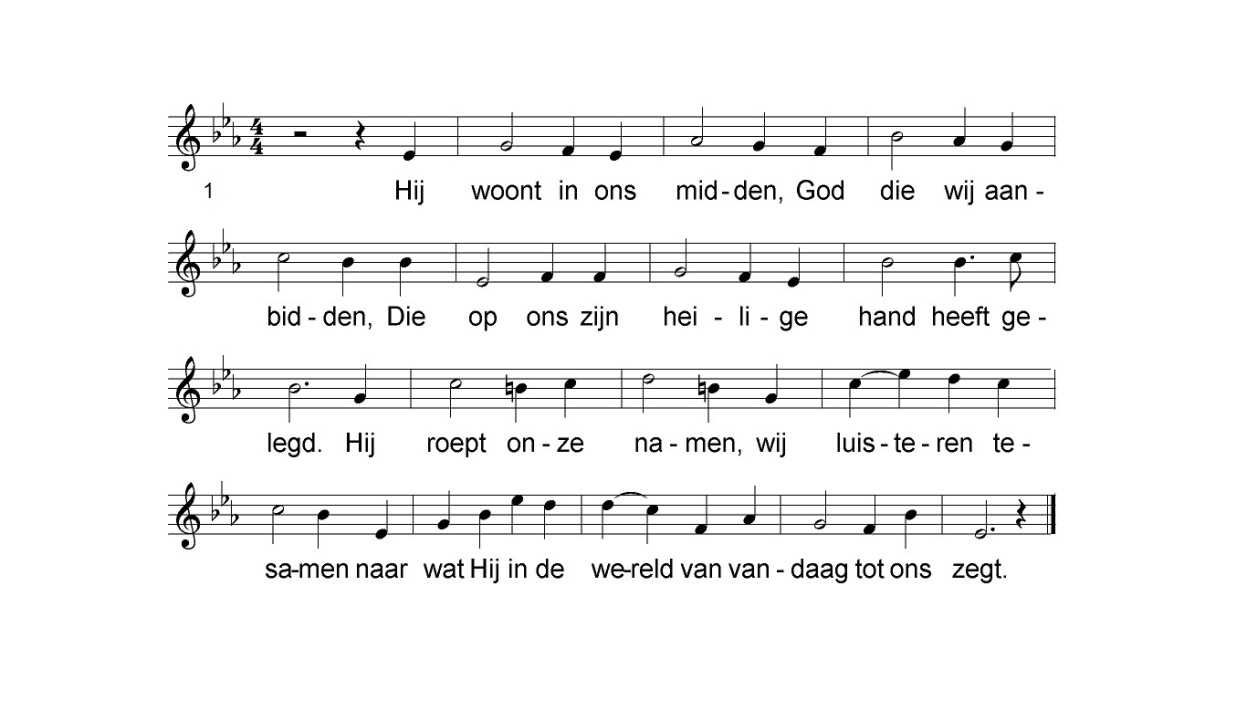 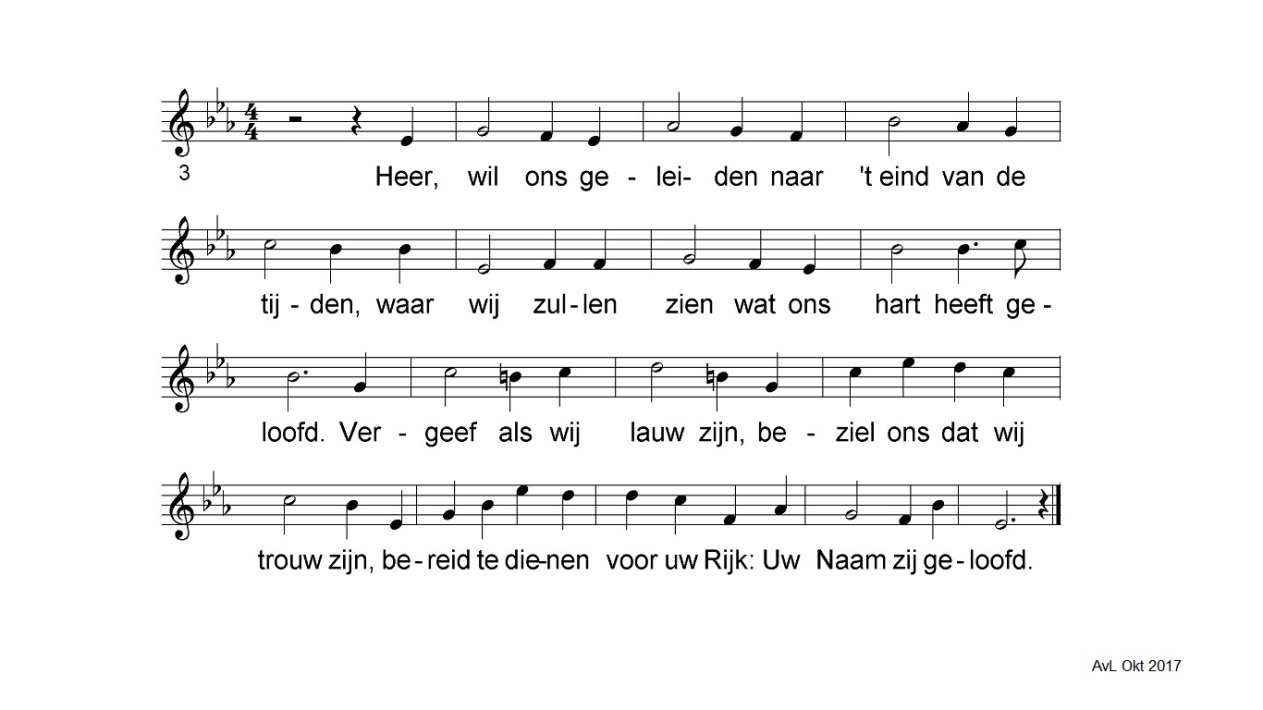 Gebed om de leiding van de Heilige GeestLezing van het DoopformulierZingen: ‘Verbonden’   (zie JPG)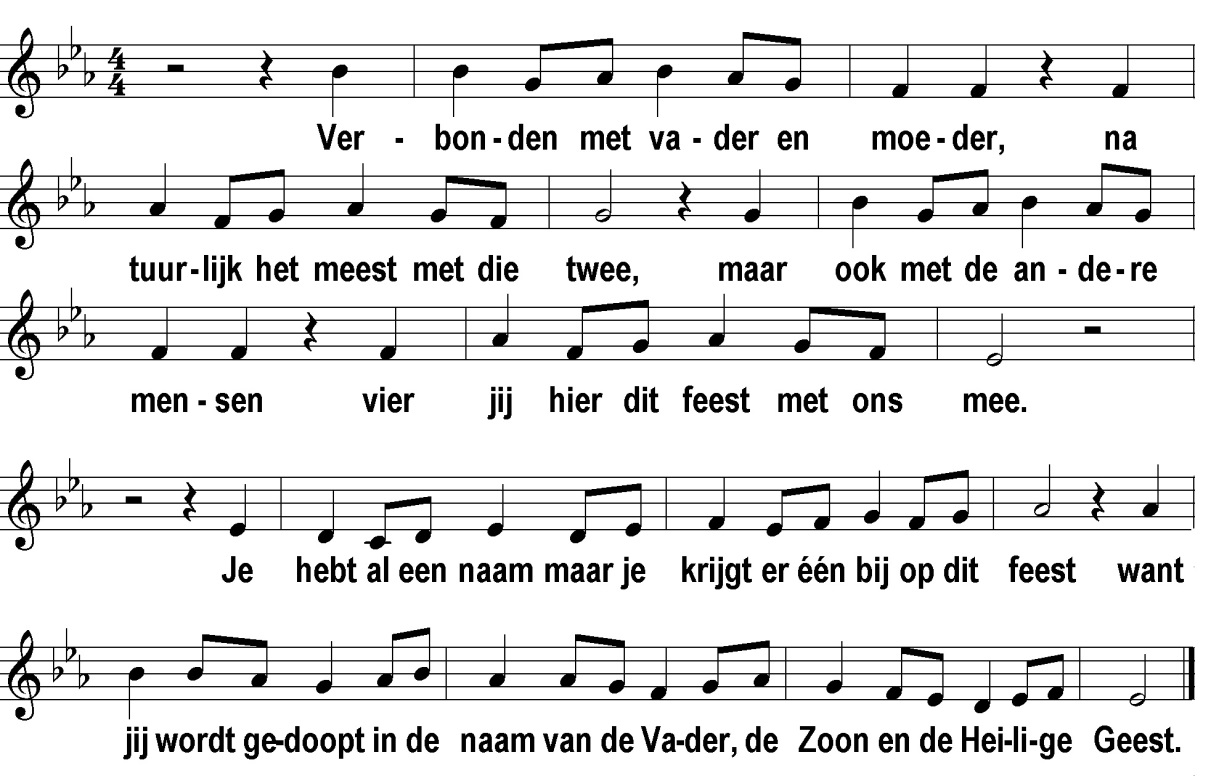 Doop van Eli Samuel VisserZingen (staande):‘Nu mag je gaan leven met mensen verbonden in liefde en trouw omdat zij vandaag bij dit dopen, Gods Naam legden naast die van jou’.  Refrein...Overhandiging van de doopkaart en de doopkaarsWe zingen het kinderlied van de maand: ‘Elke stap’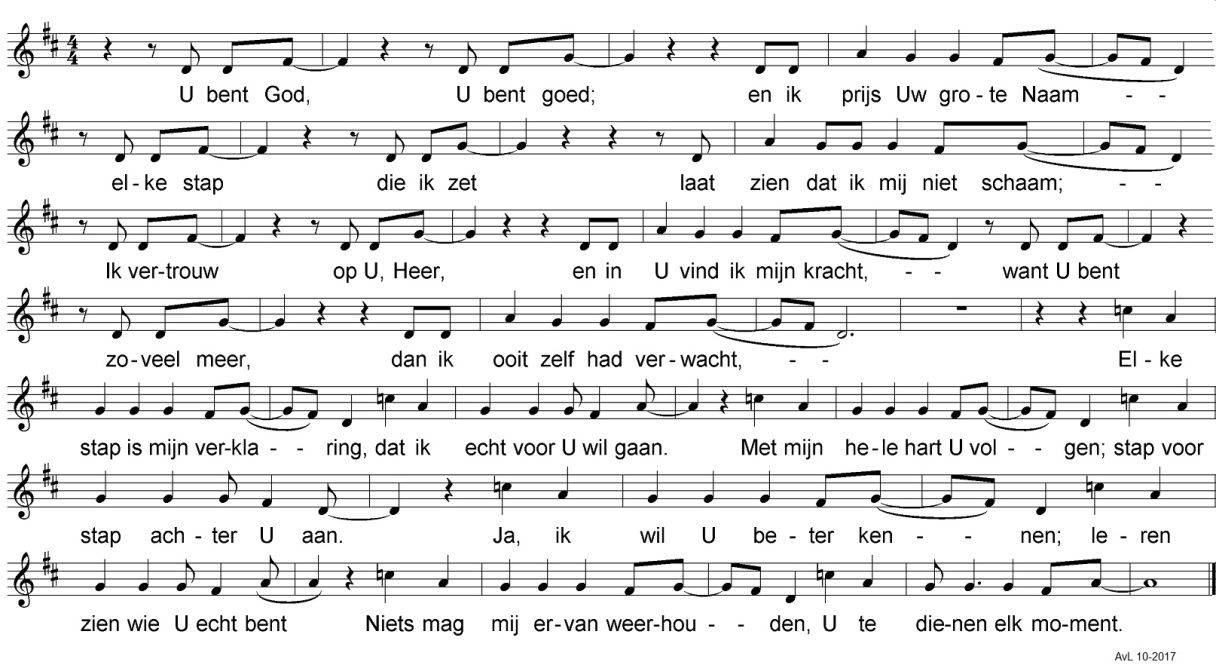 onder het naspel gaan de kinderen naar BLITZSchriftlezing: Matteüs 25: 14-30Zingen: NLB 463: 1, 4 en 8 “Licht in onze ogen ...VerkondigingZingen: NLB 213: 1 en 4 “Morgenglans der eeuwigheid...GebedenInzameling van de gavenonder het orgelspel komen de kinderen terugSlotlied: NLB 704: 1 en 2 “Dank, dank nu allen God....Zegen - Amen zingenBij de uitgang is er een deurcollecte voor RoemeniëNA DE DIENST IS ER GELEGENHEID DE DOOPOUDERS TE FELICITEREN